Автономная некоммерческаяорганизация «Павловская гимназия»(дошкольное отделение)Физкультурный досуг в бассейне для детейстаршего дошкольного возраста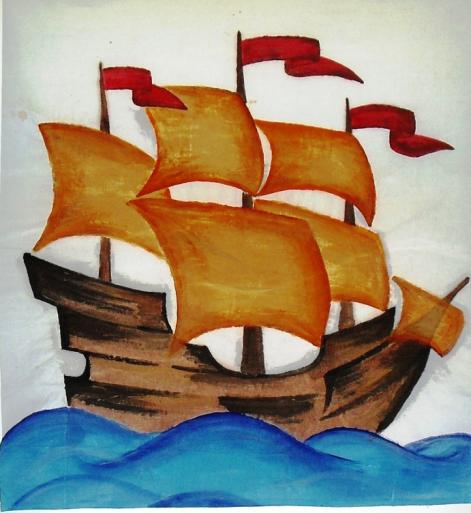 2012ВЕДУЩИЙ: Ребята, давайте с вами отправимся на корабле в морское путешествие!!! Хотите? Тогда нам нужно подготовиться.  Нам нужны зоркие глаза, уши, которые хорошо слышат, сильные руки и быстрые ноги. ( массаж стоп, ладоней, спины  под  музыку)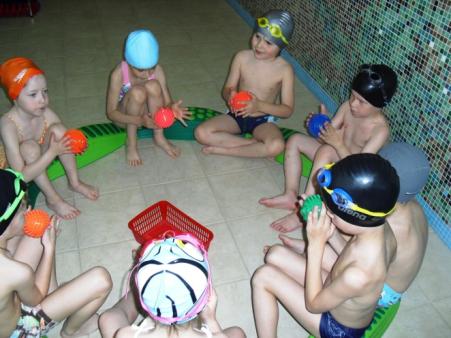 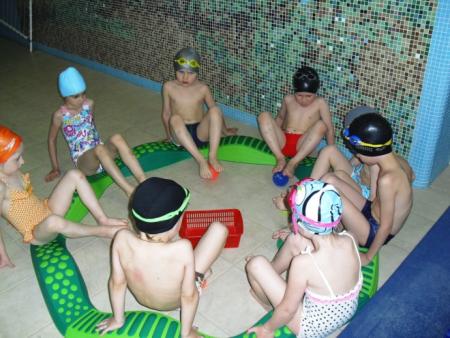 Путешествие начинается. Занимайте места на  волшебном корабле.А где же капитан?Выход капитана под музыку.Капитан:Я отважный капитан, 
я объездил много стран, 
И не раз я  бороздил океан, 
Раз пятнадцать я  тонул, 
Погибал среди акул, 
Но ни разу даже глазом не моргнул.  Команда готова?  Поднять паруса!!!!Общеразвивающие упражнения на корабле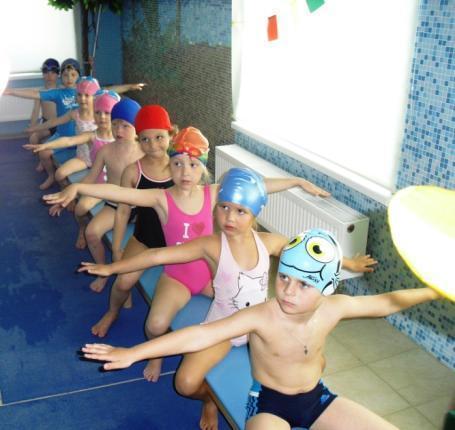 « Поднимаем паруса»И.п.: сидя на гимнастической скамейке, руки внизу. 1-3 – поднять через стороны прямые руки вверх.2-4 – вернуться в и.п.«Ветер качает паруса»И.п.: сидя на гимнастической скамейке, руки разведены в стороны.1-3 – наклон туловища влево (вправо).2-4 – вернуться в и.п.«Смотрим по сторонам». 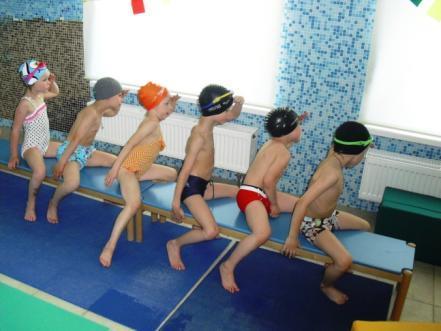 И.п.: сидя на гимнастической скамейке, одна рука на поясе, вторая козырьком у головы.1-3 – поворот туловищем налево (направо).2-4 – вернуться в и.п. «Штиль- работаем веслами»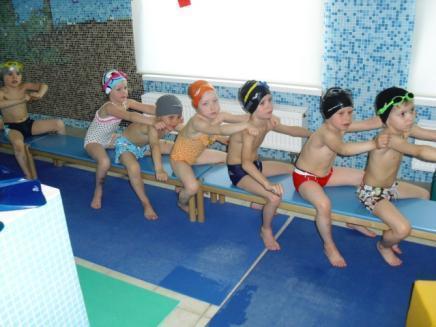 И.п.: сидя на гимнастической скамейке, руки согнуты перед грудью (полочка).1-3 – наклон туловища вперед, руки выпрямить вперед.2-4 – вернуться в исходное положение«Включить  винт корабля»Сидя на гимнастической скамейке, работать руками как при плавании стилем  «кроль».«Поиграем с водой»Сидя на гимнастической скамейка боком, ноги прямые, руками держаться за край скамейки. Работать ногами как при плавании стилем «кроль».И.п. – то же. Поднять правую (левую) ногу, согнутую в колене, сделать  под коленкой хлопок двумя руками.«Вытираем ноги»Сидя на гимнастической скамейке, ноги выпрямлены, носки оттянуты, руки прямые, вытянуты вверх.1-3-  Наклон туловища вперед, дотронуться до пальцев ног,2-4- вернуться в исходное положение.Мы с вами приплыли  к острову  Водопадов. И я  приглашаю вас полюбоваться чудесным водопадом.( дети принимают душ)Капитан приглашает детей искупаться в море.(Дети заходят в воду. Капитан обращает внимание на шторм, предлагает успокоить море). «Игра море волнуется»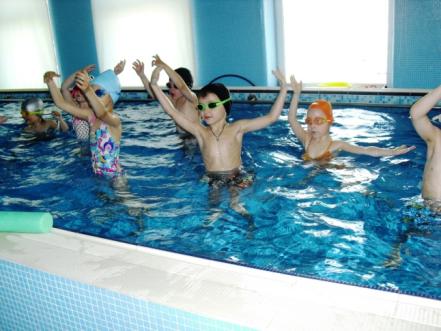 (Дети выполняют упражнения в воде: звездочка на груди, звездочка на спине, поплавок по 2 раза) 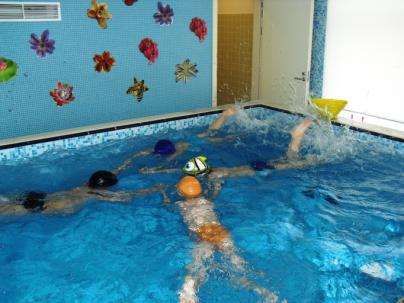 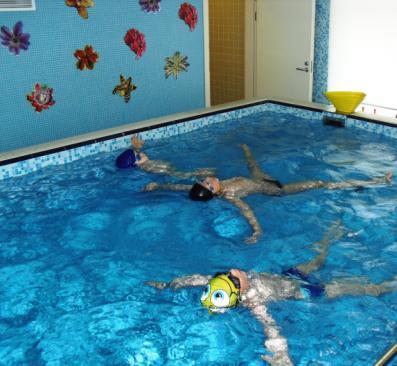 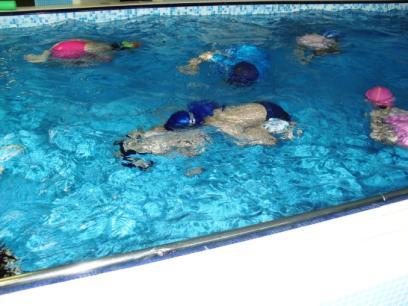        Капитан: Море успокоилась, и к берегу  приплыли акулы, давайте их прогоним подальше от берега. Игровое упражнение «Прогони акулу» 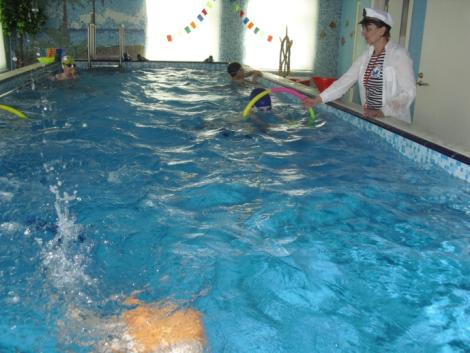 (Дети проплывают в обруч, берут на дне акулу, кладут в контейнер на бортик, плывут обратно кролем на груди).Капитан: А теперь я предлагаю вам отправиться на прекрасный остров  Цветов. Туда можно доплыть на маленьких плотиках.(дети  плывут круг  с доской, руки вытянуты, ноги кролем, с выдохом в воду)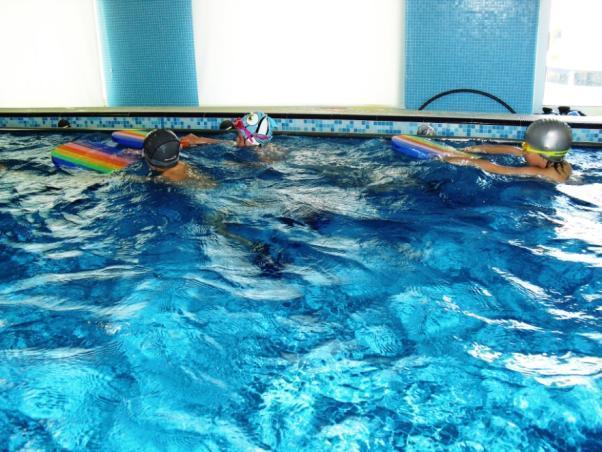 Капитан: Посмотрите какие красивые цветы растут на этом острове!!!!А  вы знаете, что цветы с закатом солнца закрываются, а когда солнышко встает, они распускают свои прекрасные лепестки? Давайте с вами покажем, как распускаются цветочки.Игра «Лилия»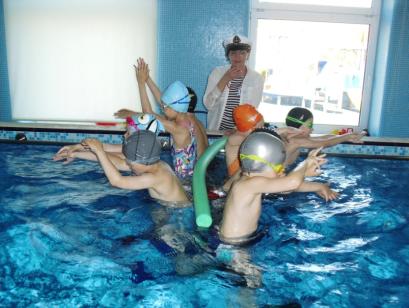 (  Дети стоят посередине бассейна спиной друг к другу, руки в стрелочке (бутончик). По сигналу «Цветок распускается», дети  скользят к бортикам бассейна, встают, поворачиваются лицом в круг, руки в стрелочке, по сигналу «Цветок закрывается»,  скользят в стрелочке на исходную позицию).Капитан: Очень часто на остров цветов приплывают дельфины, чтобы посмотреть на эту красоту. Сейчас мы с вами покажем, как плавают и резвятся  дельфины.Игровое упражнение «Веселые дельфины»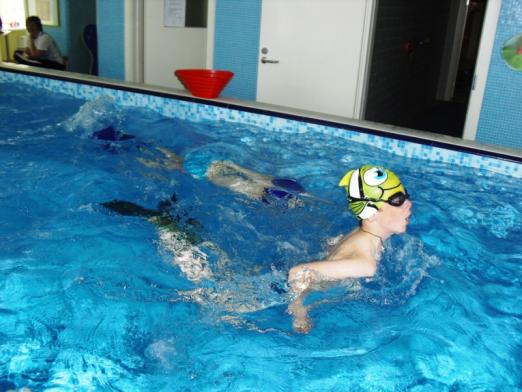 (дети по очереди плывут от одного бортика бассейна к другому и обратно «дельфинчиком»)Капитан:  А теперь я предлагаю вам отправится на остров Затонувших кораблей. Берите свои плотики, мы отправляемся в путь.( дети плывут круг  с доской, руки вытянуты, ноги кролем, с выдохом в воду)Капитан:   Когда-то давным -давно около берегов этого острова затонул корабль, на нем было очень много сокровищ. Давайте постараемся и достанем драгоценности с морского дна.  Игровое упражнение «Поиск сокровищ»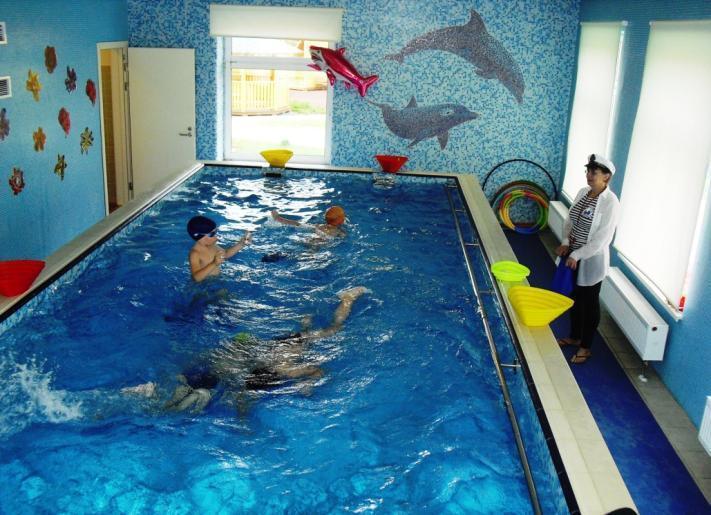 (дети достают  со дна «Драгоценности» (пластилин, обернутый фольгой) и складывают их в контейнер, находят мешок с «останками» затонувшего корабля).Капитан:  Эти обломки  нужно доставить в бухту кораблей и собрать из них старинный корабль.Игровое упражнение « В бухту»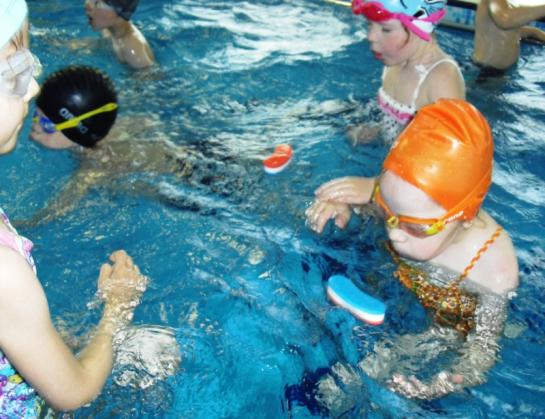  ( дети идут в полуприседе и дуют на кусочки пенопласта, складывают их на бортик бассейна по контуру кораблика ,капитан ставит  сверху парус)Капитан:  Молодцы, ребята!!! А теперь нам пора отправляться на  Рыбацкий  остров .(дети  плывут круг  с доской, руки вытянуты, ноги кролем, с выдохом в воду)Капитан: Вблизи этого острова водится очень много карасей и карпов, они любят играть друг с другом.Подвижная игра  « Караси и карпы»(Дети делятся на две равные по количеству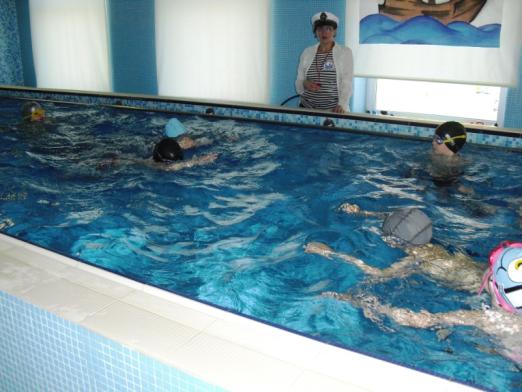  команды (караси и карпы). Команды выстраиваются в шеренги у противоположных сторон бассейна лицом к центру. По сигналу дети начинают плыть навстречу друг к другу. Когда расстояние между ними достигнет 1.5м, капитан громко дает одну из команд «Караси!» или «Карпы!», Игроки названной команды должны  ловить игроков другой команды. Та команда, которую ловят, быстро уплывает к своему бортику. У бортика ловить нельзя.)Капитан: Ребята, на этот остров часто  приплывают рыбаки, чтобы полакомиться рыбкой. Давайте научим рыб, как прятаться от удочки, чтобы не быть пойманными.Подвижная игра  « Удочка»(Дети образуют круг. Капитан находится в центре круга, в руках у него удочка. Капитан поочередно или выборочно старается положить на голову крючок удочки. Игроки, спасаясь от удочки, погружаются в воду с головой.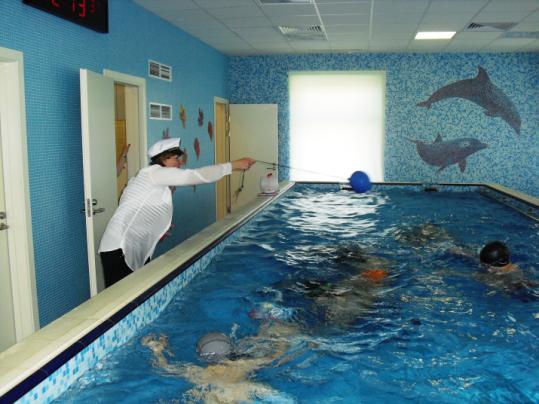 Капитан:  Ребята, пока мы с вами играли,  на остров приплыл морской котик. Он очень голодный, давайте его накормим.Игровое упражнение « Покорми морского котика»( дети плывут на спине, ноги кролем, руки в стрелочке, в руках палочка до противоположного бортика, кладут на бортик рядом с морским котиком угощение, назад возвращаются кролем на груди).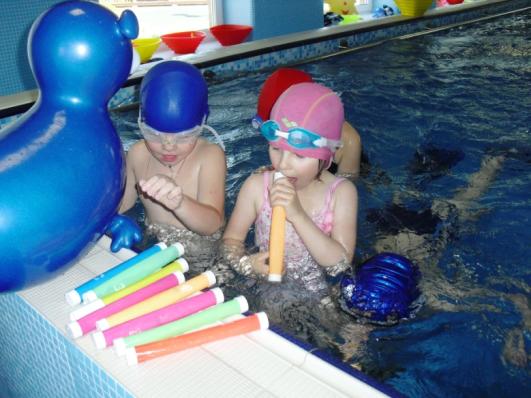 Капитан:  На этом наше путешествие закончилось и нам пора возвращаться в детский сад.( выход из воды, прощание с капитаном).
